Об утверждении списка победителей и призёров муниципального профессионального конкурса «Педагог-наставник» в 2022 году В соответствии с постановлениями Администрации города Когалыма от 11.10.2013 №2899 «Об утверждении муниципальной программы «Развитие образования в городе Когалыме», от 30.10.2020 №1981 «Об утверждении Положений о порядке проведения муниципальных профессиональных конкурсов», на основании приказа управления образования Администрации города Когалыма от 26.10.2022 №11-Пр-810 «Об итогах муниципального профессионального конкурса «Педагог-наставник» в 2022 году»: 1. Утвердить список победителей и призёров муниципального профессионального конкурса «Педагог-наставник» в 2022 году согласно приложению к настоящему постановлению.2. Управлению образования Администрации города Когалыма (А.Н.Лаврентьевой) произвести финансирование расходов по выплате премий победителям и призёрам муниципального профессионального конкурса «Педагог-наставник» в 2022 году в рамках муниципальной программы «Развитие образования в городе Когалыме», утверждённой постановлением Администрации города Когалыма от 11.10.2013 №2899, за счёт средств бюджета города Когалыма. 3. Опубликовать настоящее постановление и приложение к нему в газете «Когалымский вестник» и разместить на официальном сайте Администрации города Когалыма в информационно-телекоммуникационной сети «Интернет» (www.admkogalym.ru).4. Контроль за выполнением постановления возложить на заместителя главы города Когалыма Л.А.Юрьеву.Приложение к постановлению Администрациигорода КогалымаСписок победителей и призёровмуниципального профессионального конкурса«Педагог-наставник» в 2022 году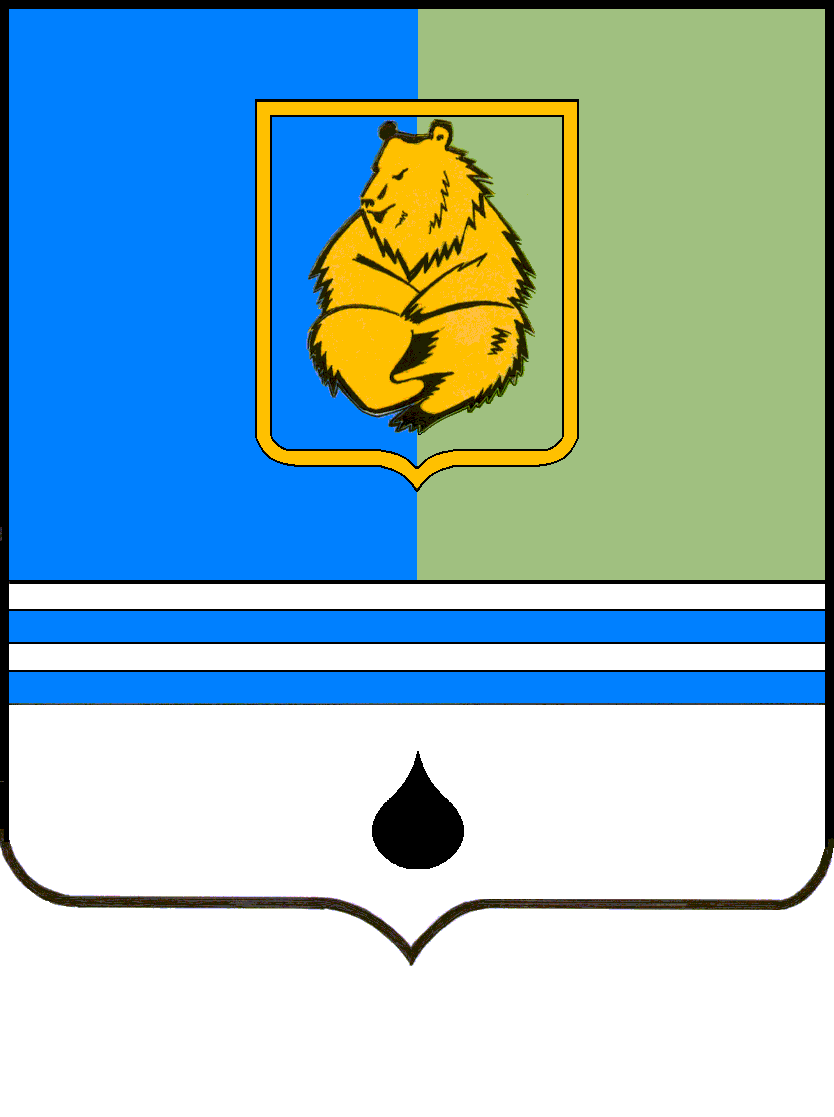 ПОСТАНОВЛЕНИЕАДМИНИСТРАЦИИ ГОРОДА КОГАЛЫМАХанты-Мансийского автономного округа - ЮгрыПОСТАНОВЛЕНИЕАДМИНИСТРАЦИИ ГОРОДА КОГАЛЫМАХанты-Мансийского автономного округа - ЮгрыПОСТАНОВЛЕНИЕАДМИНИСТРАЦИИ ГОРОДА КОГАЛЫМАХанты-Мансийского автономного округа - ЮгрыПОСТАНОВЛЕНИЕАДМИНИСТРАЦИИ ГОРОДА КОГАЛЫМАХанты-Мансийского автономного округа - Югрыот [Дата документа]от [Дата документа]№ [Номер документа]№ [Номер документа]от [Дата документа] № [Номер документа]№п/пФамилия, имя, отчество Должность, место работыМестоСуммапремии(тыс.руб.)Номинация «Лучшие практики наставничества учителей (педагогов)»Номинация «Лучшие практики наставничества учителей (педагогов)»Номинация «Лучшие практики наставничества учителей (педагогов)»Номинация «Лучшие практики наставничества учителей (педагогов)»Номинация «Лучшие практики наставничества учителей (педагогов)»1.Занкович Алена ВладимировнаУчитель английского языка Муниципального автономного общеобразовательного учреждения «Средняя общеобразовательная школа № 8 с углубленным изучением отдельных предметов»I40,02.Мальцева Татьяна ГеннадьевнаПреподаватель по классу скрипки Муниципального автономного учреждения дополнительного образования «Детская школа искусств» города КогалымаII35,03.Палиевец Алена ПавловнаУчитель начальных классов Муниципального автономного общеобразовательного учреждения «Средняя общеобразовательная школа № 5» города КогалымаIII30,0Номинация «Лучшие практики наставничества воспитателей»Номинация «Лучшие практики наставничества воспитателей»Номинация «Лучшие практики наставничества воспитателей»Номинация «Лучшие практики наставничества воспитателей»Номинация «Лучшие практики наставничества воспитателей»4.Нечаева Елена СергеевнаВоспитатель Муниципального автономного дошкольного образовательного учреждения города Когалыма «Буратино»I40,05.Семенищева Ульяна ВалерьевнаВоспитатель Муниципального автономного дошкольного образовательного учреждения города Когалыма «Золушка»II35,06.Хабибуллина Алия НурхамидовнаВоспитатель Муниципального автономного дошкольного образовательного учреждения города Когалыма «Березка»III30,0